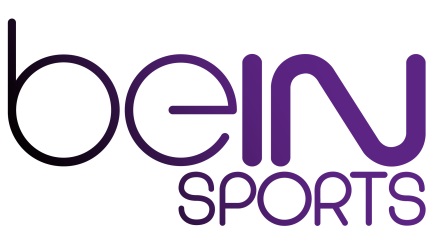 Les chaînes de sport beIN SPORTS recherchent pour leur Département Juridique, un(e) stagiaire en Droit privé / Droit des contrats.Stage - Droit Privé/Droit des Contrats (H/F) Au sein du Département Juridique il/elle aura pour missions principales de :Alimenter la base de contrats du Département Juridique ;Assister le Département Juridique sur la gestion et le suivi des contrats ;Effectuer selon les besoins du Département Juridique toute recherche et analyse juridique pour le compte du Département Juridique ;Collaborer selon les besoins du Département Juridique à des travaux juridiques divers.  Compétences requisesFormation de niveau Licence ou Master 1 en Droit privé / Droit des contratsMaîtrise des outils de gestion Windows : Excel, Word et PowerpointAnglais courantQualités exigéesGrande RigueurOrganisation Esprit d’analyse et de synthèseForce de proposition Sens du travail en équipe.Statut du posteStage à pourvoir dès le 1er septembre 2016 jusqu’au 31 décembre 2016.Lieu de travail : Boulogne-Billancourt (Ligne 9 – station Billancourt)